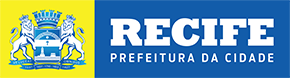 Secretaria de Cultura / Fundação de Cultura TERMO DE COMPROMISSONOME DA EMPRESA, com sede ENDEREÇO DA EMPRESA e inscrita no CPF/CNPJ sob o n° Nº DO CPF/CNPJ  sob doravante denominada(o) COMPROMITENTE e a FUNDAÇÃO DE CULTURA DA CIDADE DO RECIFE - FCCR, com sede na Av. Cais do Apolo, 925, Bairro do Recife, Recife / PE, 15 andar, inscrita no CNPJ sob nº 11.508.942/0001-00 doravante denominada COMPROMISSADA, firmam o presente termo de compromisso e outras avenças, para ser atendido caso a proposta seja aprovada, após análise da Comissão do Festival de Circo do Recife - 2014Na hipótese de aprovação da proposta, a compromitente se obriga a cumprir o seguinte:I – Fornecer toda documentação solicitada.II – Apresentar na após a realização do evento.No mínimo 05 (cinco) fotografias de cada apresentação contratada por esta, em posições distintas do artista e sua banda, grupo, orquestra ou quadrilha junina, em ângulo aberto;Nota fiscal da compromitente informando o nome do artista ou grupo musical, local e data de apresentação.III – Fornecer documentos ou esclarecimentos necessários, quando solicitados pela compromissada.Recife, DIA de MÊS de 2013.____________________________________________________NOME DA EMPRESA